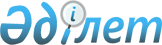 О внесении изменений в решение Жангалинского районного маслихата от 22 декабря 2014 года № 24-3 "О районном бюджете на 2015-2017 годы"
					
			Утративший силу
			
			
		
					Решение Жангалинского районного маслихата Западно-Казахстанской области от 14 апреля 2015 года № 26-3. Зарегистрировано Департаментом юстиции Западно-Казахстанской области 28 апреля 2015 года № 3906. Утратило силу решением Жангалинского районного маслихата Западно-Казахстанской области от 18 февраля 2016 года № 33-15      Сноска. Утратило силу решением Жангалинского районного маслихата Западно-Казахстанской области от 18.02.2016 № 33-15.

      В соответствии с Бюджетным кодексом Республики Казахстан от 4 декабря 2008 года и Законом Республики Казахстан "О местном государственном управлении и самоуправлении в Республике Казахстан" от 23 января 2001 года, районный маслихат РЕШИЛ:

      1. Внести в решение Жангалинского районного маслихата от 22 декабря 2014 года № 24-3 "О районном бюджете на 2015-2017 годы" (зарегистрированное в Реестре государственной регистрации нормативных правовых актов за № 3763, опубликованное 24 января 2015 года в газете "Жаңарған өңір") следующие изменения:

      пункт 1 изложить в следующей редакции:

      "1. Утвердить районный бюджет на 2015-2017 годы согласно приложениям 1, 2 и 3 соответственно, в том числе на 2015 год в следующих объемах:

      1) доходы – 2 806 908 тысяч тенге:

      налоговые поступления – 520 448 тысяч тенге;

      неналоговые поступления – 1 150 тысяч тенге;

      поступления от продажи основного капитала – 300 тысяч тенге;

      поступления трансфертов – 2 285 010 тысяч тенге;

      2) затраты – 2 834 210 тысяч тенге;

      3) чистое бюджетное кредитование – 22 643 тысячи тенге:

      бюджетные кредиты – 35 812 тысячи тенге;

      погашение бюджетных кредитов – 13 169 тысяч тенге;

      4) сальдо по операциям с финансовыми активами – 1 900 тысяч тенге: 

      приобретение финансовых активов – 1 900 тысяч тенге;

      поступления от продажи финансовых активов государства – 0 тенге;

      5) дефицит (профицит) бюджета – -51 845 тысяч тенге;

      6) финансирование дефицита (использование профицита) бюджета – 51 845 тысяч тенге:

      поступление займов – 35 676 тысяч тенге;

      погашение займов – 13 169 тысяч тенге;

      используемые остатки бюджетных средств – 29 338 тысяч тенге.";

      приложение 1 к указанному решению изложить в новой редакции согласно приложению к настоящему решению.

      2. Руководителю аппарата районного маслихата (Успанова С.) обеспечить государственную регистрацию данного решения в органах юстиции, его официальное опубликование в информационно-правовой системе "Әділет" и в средствах массовой информации.

      3. Настоящее решение вводится в действие с 1 января 2015 года.

 Районный бюджет на 2015 год
					© 2012. РГП на ПХВ «Институт законодательства и правовой информации Республики Казахстан» Министерства юстиции Республики Казахстан
				
      Председатель сессии

М. Кайрлиев

      Секретарь районного маслихата

З. Сисенғали
Приложение
к решению районного маслихата
от 14 апреля 2015 года № 26-3Приложение 1
к решению районного маслихата
от 22 декабря 2014 года № 24-3Категория

Категория

Категория

Категория

Категория

Сумма, тысяч тенге

Класс

Класс

Класс

Класс

Сумма, тысяч тенге

Подкласс

Подкласс

Подкласс

Сумма, тысяч тенге

Специфика

Специфика

Сумма, тысяч тенге

Наименование

Сумма, тысяч тенге

1

2

3

4

5

6

1) Доходы

2 806 908

1

Налоговые поступления

520 448

01

Подоходный налог

124 705

2

Индивидуальный подоходный налог

124 705

03

Социальный налог

107 781

1

Социальный налог

107 781

04

Налоги на собственность

284 972

1

Налоги на имущество

262 892

3

Земельный налог

1 580

4

Налог на транспортные средства

19 000

5

Единый земельный налог

1 500

05

Внутренние налоги на товары, работы и услуги

2 490

2

Акцизы

1 530

3

Поступления за использование природных и других ресурсов

560

4

Сборы за ведение предпринимательской и профессиональной деятельности

400

07

Прочие налоги

200

1

Прочие налоги

200

08

Обязательные платежи, взимаемые за совершение юридически значимых действий и (или) выдачу документов уполномоченными на то государственными органами или должностными лицами

300

1

Государственная пошлина

300

2

Неналоговые поступления

1 150

01

Доходы от государственной собственности

850

5

Доходы от аренды имущества, находящегося в государственной собственности

850

06

Прочие неналоговые поступления

300

1

Прочие неналоговые поступления

300

3

Поступления от продажи основного капитала

300

03

Продажа земли и нематериальных активов

300

1

Продажа земли

300

4

Поступления трансфертов

2 285 010

02

Трансферты из вышестоящих органов государственного управления

2 285 010

2

Трансферты из областного бюджета

2 285 010

Функциональная группа

Функциональная группа

Функциональная группа

Функциональная группа

Функциональная группа

Сумма, тысяч тенге

Функциональная подгруппа

Функциональная подгруппа

Функциональная подгруппа

Функциональная подгруппа

Сумма, тысяч тенге

Администратор бюджетных программ

Администратор бюджетных программ

Администратор бюджетных программ

Сумма, тысяч тенге

Бюджетная программа

Бюджетная программа

Сумма, тысяч тенге

Наименование

Сумма, тысяч тенге

1

2

3

4

5

6

2) Затраты

2 834 210

01

Государственные услуги общего характера

226 858

1

Представительные, исполнительные и другие органы, выполняющие общие функции государственного управления

176 890

112

Аппарат маслихата района (города областного значения)

11 123

001

Услуги по обеспечению деятельности маслихата района (города областного значения)

11 068

003

Капитальные расходы государственного органа

55

122

Аппарат акима района (города областного значения)

55 529

001

Услуги по обеспечению деятельности акима района (города областного значения)

55 029

003

Капитальные расходы государственного органа

500

123

Аппарат акима района в городе, города районного значения, поселка, села, сельского округа

110 238

001

Услуги по обеспечению деятельности акима района в городе, города районного значения, поселка, села, сельского округа

106 748

022

Капитальные расходы государственного органа

3 490

2

Финансовая деятельность

412

459

Отдел экономики и финансов района (города областного значения)

412

003

Проведение оценки имущества в целях налогообложения

412

9

Прочие государственные услуги общего характера

49 556

458

Отдел жилищно-коммунального хозяйства, пассажирского транспорта и автомобильных дорог района (города областного значения)

36 521

001

Услуги по реализации государственной политики на местном уровне в области жилищно-коммунального хозяйства, пассажирского транспорта и автомобильных дорог

14 897

013

Капитальные расходы государственного органа

21 624

459

Отдел экономики и финансов района (города областного значения)

13 035

001

Услуги по реализации государственной политики в области формирования и развития экономической политики, государственного планирования, исполнения бюджета и управления коммунальной собственностью района (города областного значения)

12 805

015

Капитальные расходы государственного органа

230

02

Оборона

3 887

1

Военные нужды

3 887

122

Аппарат акима района (города областного значения)

3 887

005

Мероприятия в рамках исполнения всеобщей воинской обязанности

3 887

04

Образование

1 845 828

1

Дошкольное воспитание и обучение

144 113

464

Отдел образования района (города областного значения)

144 113

009

Обеспечение деятельности организаций дошкольного воспитания и обучения

137 051

040

Реализация государственного образовательного заказа в дошкольных организациях образования

7 062

2

Начальное, основное среднее и общее среднее образование

1 371 851

464

Отдел образования района (города областного значения)

1 371 851

003

Общеобразовательное обучение

1 287 652

006

Дополнительное образование для детей

84 199

9

Прочие услуги в области образования

329 864

464

Отдел образования района (города областного значения)

58 467

001

Услуги по реализации государственной политики на местном уровне в области образования

7 999

004

Информатизация системы образования в государственных учреждениях образования района (города областного значения)

1 500

005

Приобретение и доставка учебников, учебно-методических комплексов для государственных учреждений образования района (города областного значения)

25 832

007

Проведение школьных олимпиад, внешкольных мероприятий и конкурсов районного (городского) масштаба

419

015

Ежемесячная выплата денежных средств опекунам (попечителям) на содержание ребенка-сироты (детей-сирот), и ребенка (детей), оставшегося без попечения родителей

7 157

029

Обследование психического здоровья детей и подростков и оказание психолого-медико-педагогической консультативной помощи населению

13 956

067

Капитальные расходы подведомственных государственных учреждений и организаций

1 604

466

Отдел архитектуры, градостроительства и строительства района (города областного значения)

271 397

037

Строительство и реконструкция объектов образования

271 397

06

Социальная помощь и социальное обеспечение

245 207

2

Социальная помощь

222 145

451

Отдел занятости и социальных программ района (города областного значения)

222 145

002

Программа занятости

55 453

005

Государственная адресная социальная помощь

14 264

006

Оказание жилищной помощи

4 000

007

Социальная помощь отдельным категориям нуждающихся граждан по решениям местных представительных органов

48 068

010

Материальное обеспечение детей-инвалидов, воспитывающихся и обучающихся на дому

2 141

014

Оказание социальной помощи нуждающимся гражданам на дому

30 072

016

Государственные пособия на детей до 18 лет

49 415

017

Обеспечение нуждающихся инвалидов обязательными гигиеническими средствами и предоставление услуг специалистами жестового языка, индивидуальными помощниками в соответствии с индивидуальной программой реабилитации инвалида

10 551

023

Обеспечение деятельности центров занятости населения

0

052

Проведение мероприятий, посвященных семидесятилетию Победы в Великой Отечественной войне

8 181

9

Прочие услуги в области социальной помощи и социального обеспечения

23 062

451

Отдел занятости и социальных программ района (города областного значения)

22 646

001

Услуги по реализации государственной политики на местном уровне в области обеспечения занятости и реализации социальных программ для населения

20 856

011

Оплата услуг по зачислению, выплате и доставке пособий и других социальных выплат

1 690

021

Капитальные расходы государственного органа

100

458

Отдел жилищно-коммунального хозяйства, пассажирского транспорта и автомобильных дорог района (города областного значения)

416

050

Реализация Плана мероприятий по обеспечению прав и улучшению качества жизни инвалидов

416

07

Жилищно-коммунальное хозяйство

168 751

1

Жилищное хозяйство

143 846

457

Отдел культуры, развития языков, физической культуры и спорта района (города областного значения)

14 811

024

Ремонт объектов в рамках развития городов и сельских населенных пунктов по Дорожной карте занятости 2020

14 811

458

Отдел жилищно-коммунального хозяйства, пассажирского транспорта и автомобильных дорог района (города областного значения)

64 653

004

Обеспечение жильем отдельных категорий граждан

3 500

041

Ремонт и благоустройства объектов в рамках развития городов и сельских населенных пунктов по Дорожной карте занятости 2020

61 153

466

Отдел архитектуры, градостроительства и строительства района (города областного значения)

64 382

004

Проектирование, развитие и (или) обустройство инженерно-коммуникационной инфраструктуры

64 382

2

Коммунальное хозяйство

2 232

123

Аппарат акима района в городе, города районного значения, поселка, села, сельского округа

2 232

014

Организация водоснабжения населенных пунктов

2 232

3

Благоустройство населенных пунктов

22 673

123

Аппарат акима района в городе, города районного значения, поселка, села, сельского округа

22 673

008

Освещение улиц населенных пунктов

9 870

009

Обеспечение санитарии населенных пунктов

1 646

011

Благоустройство и озеленение населенных пунктов

11 157

08

Культура, спорт, туризм и информационное пространство

173 885

1

Деятельность в области культуры

79 526

457

Отдел культуры, развития языков, физической культуры и спорта района (города областного значения)

79 526

003

Поддержка культурно - досуговой работы

79 526

2

Спорт

3 200

457

Отдел культуры, развития языков, физической культуры и спорта района (города областного значения)

3 200

009

Проведение спортивных соревнований на районном (города областного значения) уровне

3 200

3

Информационное пространство

69 164

456

Отдел внутренней политики района (города областного значения)

10 238

002

Услуги по проведению государственной информационной политики

10 238

457

Отдел культуры, развития языков, физической культуры и спорта района (города областного значения)

58 926

006

Функционирование районных (городских) библиотек

58 926

9

Прочие услуги по организации культуры, спорта, туризма и информационного пространства

21 995

456

Отдел внутренней политики района (города областного значения)

13 018

001

Услуги по реализации государственной политики на местном уровне в области информации, укрепления государственности и формирования социального оптимизма граждан

10 518

003

Реализация мероприятий в сфере молодежной политики

2 500

457

Отдел культуры, развития языков, физической культуры и спорта района (города областного значения)

8 977

001

Услуги по реализации государственной политики на местном уровне в области культуры, развития языков, физической культуры и спорта

8 977

10

Сельское, водное, лесное, рыбное хозяйство, особо охраняемые природные территории, охрана окружающей среды и животного мира, земельные отношения

102 590

1

Сельское хозяйство

37 671

459

Отдел экономики и финансов района (города областного значения)

10 636

099

Реализация мер по оказанию социальной поддержки специалистов

10 636

473

Отдел ветеринарии района (города областного значения)

16 022

001

Услуги по реализации государственной политики на местном уровне в сфере ветеринарии

6 109

003

Капитальные расходы государственного органа

1 800

007

Организация отлова и уничтожения бродячих собак и кошек

690

008

Возмещение владельцам стоимости изымаемых и уничтожаемых больных животных, продуктов и сырья животного происхождения

7 423

477

Отдел сельского хозяйства и земельных отношений района (города областного значения)

11 013

001

Услуги по реализации государственной политики на местном уровне в сфере сельского хозяйства и земельных отношений

11 013

9

Прочие услуги в области сельского, водного, лесного, рыбного хозяйства, охраны окружающей среды и земельных отношений

64 919

473

Отдел ветеринарии района (города областного значения)

64 919

011

Проведение противоэпизоотических мероприятий

64 919

11

Промышленность, архитектурная, градостроительная и строительная деятельность

12 275

2

Архитектурная, градостроительная и строительная деятельность

12 275

466

Отдел архитектуры, градостроительства и строительства района (города областного значения)

12 275

001

Услуги по реализации государственной политики в области строительства, улучшения архитектурного облика городов, районов и населенных пунктов области и обеспечению рационального и эффективного градостроительного освоения территории района (города областного значения)

10 443

015

Капитальные расходы государственного органа

32

108

Разработка или корректировка, а также проведение необходимых экспертиз технико-экономических обоснований бюджетных инвестиционных проектов и конкурсных документаций концессионных проектов, консультативное сопровождение концессионных проектов

1 800

12

Транспорт и коммуникации

21 764

1

Автомобильный транспорт

21 764

123

Аппарат акима района в городе, города районного значения, поселка, села, сельского округа

1 764

013

Обеспечение функционирования автомобильных дорог в городах районного значения, поселках, селах, сельских округах

1 764

458

Отдел жилищно-коммунального хозяйства, пассажирского транспорта и автомобильных дорог района (города областного значения)

20 000

023

Обеспечение функционирования автомобильных дорог

18 000

045

Капитальный и средний ремонт автомобильных дорог районного значения и улиц населенных пунктов

2 000

13

Прочие

32 866

3

Поддержка предпринимательской деятельности и защита конкуренции

6 000

469

Отдел предпринимательства района (города областного значения)

6 000

001

Услуги по реализации государственной политики на местном уровне в области развития предпринимательства

5 700

004

Капитальные расходы государственного органа

300

9

Прочие

26 866

123

Аппарат акима района в городе, города районного значения, поселка, села, сельского округа

21 866

040

Реализация мер по содействию экономическому развитию регионов в рамках Программы "Развитие регионов"

21 866

459

Отдел экономики и финансов района (города областного значения)

5 000

012

Резерв местного исполнительного органа района (города областного значения)

5 000

14

Обслуживание долга

0

1

Обслуживание долга

0

459

Отдел экономики и финансов района (города областного значения)

0

021

Обслуживание долга местных исполнительных органов по выплате вознаграждений и иных платежей по займам из областного бюджета

0

15

Трансферты

299

1

Трансферты

299

459

Отдел экономики и финансов района (города областного значения)

299

006

Возврат неиспользованных (недоиспользованных) целевых трансфертов

299

3) Чистое бюджетное кредитование

22 643

Бюджетные кредиты

35 812

10

Сельское, водное, лесное, рыбное хозяйство, особо охраняемые природные территории, охрана окружающей среды и животного мира, земельные отношения

35 812

1

Сельское хозяйство

35 812

459

Отдел экономики и финансов района (города областного значения)

35 812

018

Бюджетные кредиты для реализации мер социальной поддержки специалистов

35 812

Категория

Категория

Категория

Категория

Категория

Сумма, тысяч тенге

Класс

Класс

Класс

Класс

Сумма, тысяч тенге

Подкласс

Подкласс

Подкласс

Сумма, тысяч тенге

Специфика

Специфика

Сумма, тысяч тенге

Наименование

Сумма, тысяч тенге

1

2

3

4

5

6

5

Погашение бюджетных кредитов

13 169

01

Погашение бюджетных кредитов

13 169

1

Погашение бюджетных кредитов, выданных из государственного бюджета

13 169

4) Сальдо по операциям с финансовыми активами

1 900

Функциональная группа

Функциональная группа

Функциональная группа

Функциональная группа

Функциональная группа

Сумма, тысяч тенге

Функциональная подгруппа

Функциональная подгруппа

Функциональная подгруппа

Функциональная подгруппа

Сумма, тысяч тенге

Администратор бюджетных программ

Администратор бюджетных программ

Администратор бюджетных программ

Сумма, тысяч тенге

Бюджетная программа

Бюджетная программа

Сумма, тысяч тенге

Наименование

Сумма, тысяч тенге

Приобретение финансовых активов

1 900

13

Прочие

1 900

9

Прочие

1 900

122

Аппарат акима района (города областного значения)

1 900

065

Формирование или увеличение уставного капитала юридических лиц

 

1 900

Категория

Категория

Категория

Категория

Категория

Сумма, тысяч тенге

Класс

Класс

Класс

Класс

Сумма, тысяч тенге

Подкласс

Подкласс

Подкласс

Сумма, тысяч тенге

Специфика

Специфика

Сумма, тысяч тенге

Наименование

Сумма, тысяч тенге

1

2

3

4

5

6

6

Поступление от продажи финансовых активов государства

0

01

Поступление от продажи финансовых активов государства

0

1

Поступление от продажи финансовых активов внутри страны

0

5) Дефицит (профицит) бюджета

-51 845

6) Финансирование дефицита (использование профицита) бюджета

51 845

7

Поступления займов

35 676

01

Внутренние государственные займы

35 676

2

Договоры займа

35 676

03

Займы, получаемые местным исполнительным органом района (города областного значения)

35 676

Функциональная группа

Функциональная группа

Функциональная группа

Функциональная группа

Функциональная группа

Сумма тысяч тенге

Функциональная подгруппа

Функциональная подгруппа

Функциональная подгруппа

Функциональная подгруппа

Сумма тысяч тенге

Администратор бюджетных программ

Администратор бюджетных программ

Администратор бюджетных программ

Сумма тысяч тенге

Бюджетная программа

Бюджетная программа

Сумма тысяч тенге

Наименование

Сумма тысяч тенге

1

2

3

4

5

6

16

Погашение займов

13 169

1

Погашение займов

13 169

459

Отдел экономики и финансов района (города областного значения)

13 169

005

Погашение долга местного исполнительного органа перед вышестоящим бюджетом

13 169

Категория

Категория

Категория

Категория

Категория

Сумма, тысяч тенге

Класс

Класс

Класс

Класс

Сумма, тысяч тенге

Подкласс

Подкласс

Подкласс

Сумма, тысяч тенге

Специфика

Специфика

Сумма, тысяч тенге

Наименование

Сумма, тысяч тенге

1

2

3

4

5

6

8

Используемые остатки бюджетных средств

29 338

01

Остатки бюджетных средств

29 338

1

Свободные остатки бюджетных средств

29 338

01

Свободные остатки бюджетных средств

29 338

